V duchu   kresťanskej nádeje vo vzkriesenie  sme sa 23.  októbra  2019 v Plavči rozlúčili  s Margitou Kosturkovou, ktorá zaopatrená sviatosťami, dozrela pre nebeské kráľovstvo a prijala tak pozvanie do domu nebeského Otca.  Úprimné Pán Boh zaplať Mons. Stanislavovi Stolárikovi, rožňavskému diecéznemu biskupovi za vyslúženie pohrebných obradov, kňazom, veriacim z Krompách, Sloviniek, Brezničky, Kalinova, Veľkej Vsi, Divína, Tuhára, Lovinobane, Plavnice, Starej Ľubovne,  spevokolu Cantice Christiane, rodákom z Plavča a príbuzným za účasť na jej poslednej ceste.   Syn Štefan kňaz, Valentín s rodinou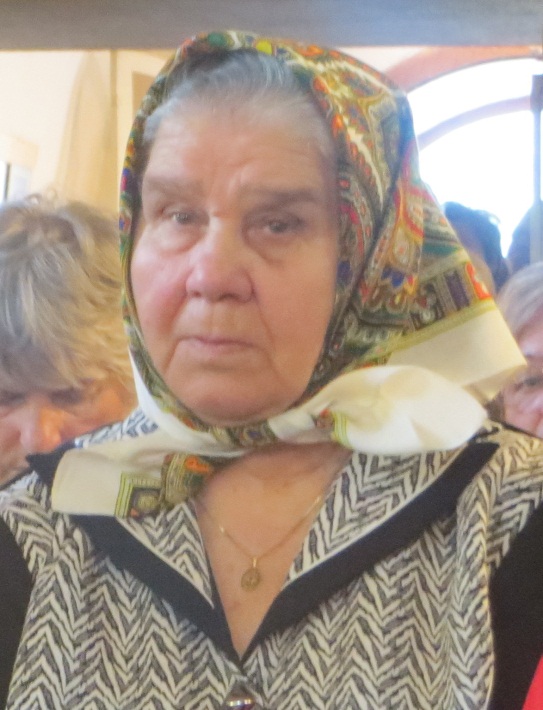 